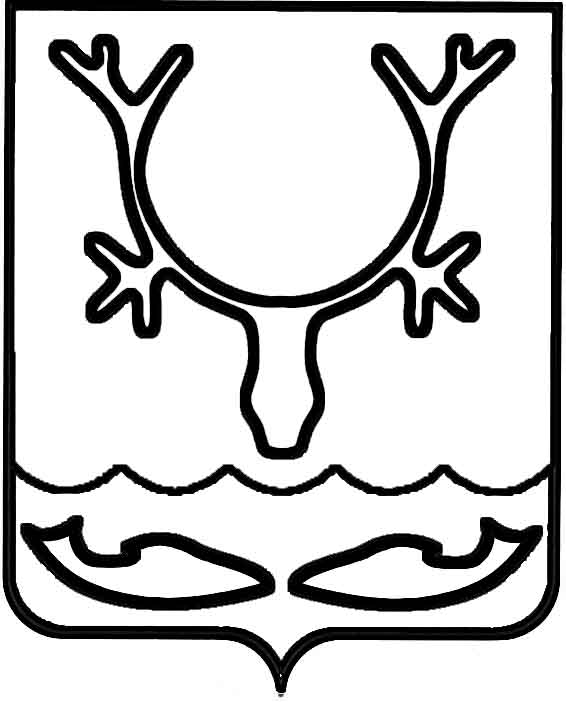 Администрация МО "Городской округ "Город Нарьян-Мар"РАСПОРЯЖЕНИЕот “____” __________________ № ____________		г. Нарьян-МарОб утверждении состава комиссии МО "Городской округ "Город Нарьян-Мар"                    по бронированию граждан, пребывающих              в запасеВ соответствии с Федеральным законом от 26.02.1997 № 31-ФЗ 
"О мобилизационной подготовке и мобилизации в Российской Федерации", Федеральным законом от 28.03.1998 № 53-ФЗ "О воинской обязанности и военной службе", ст. 16 Федерального закона от 06.10.2003 № 131-ФЗ "Об общих принципах организации местного самоуправления в РФ", постановлением Администрации МО "Городской округ "Город Нарьян-Мар" от 30.11.2018 № 921 "Об утверждении Положения о комиссии муниципального образования "Городской округ "Город Нарьян-Мар" по бронированию граждан, пребывающих в запасе":Утвердить состав комиссии МО "Городской округ "Город Нарьян-Мар" 
по бронированию граждан, пребывающих в запасе:0612.2018974-рБережной Андрей Николаевич– первый заместитель главы Администрации МО "Городской округ "Город Нарьян-Мар", председатель комиссии;Стаич Михаил Юрьевич– начальник отдела ГО и ЧС, мобилизационной работы Администрации МО "Городской округ "Город Нарьян-Мар", заместитель председателя комиссии;Махаев Сергей Федорович– ведущий инженер отдела ГО и ЧС, мобилизационной работы Администрации МО "Городской округ "Город Нарьян-Мар", секретарь комиссии.Члены комиссии:Дуркина Елена Витальевна– начальник отдела муниципальной службы 
и кадров управления делами Администрации МО "Городской округ "Город Нарьян-Мар";Могутова Анна Дмитриевна– начальник претензионно-договорного отдела правового управления Администрации МО "Городской округ "Город Нарьян-Мар";Хозяинова Ирина Викторовна– главный специалист отдела муниципальной службы и кадров управления делами Администрации МО "Городской округ "Город Нарьян-Мар".И.о. главы МО "Городской округ"Город Нарьян-Мар"А.Н.Бережной